               КАРАР                                                                       РЕШЕНИЕ     24 июнь 2015й                                        №441                             24 июня 2015гОб утверждении положения о добровольной народной дружине, действующейна территории  сельского поселения Метевбашевский сельсовет муниципального района Белебеевский район Республики Башкортостан       В соответствии со ст.6 Федерального закона от 02.04.2014 № 44-ФЗ « Об участии граждан в охране общественного прядка» , Федеральным законом  от 06.10.2003 № 131-ФЗ «Об общих принципах организации местного самоуправления в Российской Федерации», Совет сельского поселения Метевбашевский сельсовет муниципального района Белебеевский район Республики Башкортостан решил:     1.Утвердить прилагаемое Положение о добровольной народной дружине, действующейна территории  сельского поселения Метевбашевский сельсовет муниципального района Белебеевский район Республики Башкортостан.    2.Настоящее решение вступает в силу с момента обнародования.     3.Контроль за исполнением настоящего решения возложить на постоянную комиссию Совета сельского поселения  по социально-гуманитарным вопросам.Глава сельского поселения                                               М.М.Зайруллин                                                                                                                        Приложение к решению Совета                                                                                                                  Сельского поселения Метевбашевский                                                                                                             сельсовет муниципального района                                                                                                                       Белебеевский  район   Республики                                                                                                                                        Башкортостан                                                                                                                                 от 24 июня 2015 года №441ПОЛОЖЕНИЕ О ДОБРОВОЛЬНОЙ НАРОДНОЙ ДРУЖИНЕ, ДЕЙСТВУЮЩЕЙ НА ТЕРРИТОРИИ СЕЛЬСКОГО ПОСЕЛЕНИЯ МЕТЕВБАШЕВСКИЙ СЕЛЬСОВЕТ МУНИЦИПАЛЬНОГО РАЙОНА БЕЛЕБЕЕВСКИЙ РАЙОН РЕСПУБЛИКИ БАШКОРТОСТАН1. Общие положения1.1. Добровольная народная дружина (далее - ДНД) представляет собой основанное на членстве общественное объединение, участвующее в охране общественного порядка во взаимодействии с органами внутренних дел (полицией) и иными правоохранительными органами, органами государственной власти и органами местного самоуправления.1.2. В своей деятельности ДНД руководствуется Конституцией Российской Федерации, Федеральным законом Российской Федерации от 2 апреля 2014 г. №44-ФЗ «Об участии граждан в охране общественного порядка», Конституцией Республики Башкортостан, Законом Республики Башкортостан №114-з от 28.07.1997 «Об общественных органах правоохранительного характера в Республике Башкортостан», федеральными и республиканскими законами и иными нормативно-правовыми актами, нормативно-правовыми актами органов государственной власти и органов местного самоуправления.1.3. Деятельность ДНД основывается на принципах:1) добровольности;2) законности;3) приоритетности защиты прав и свобод человека и гражданина;4) права каждого на самозащиту от противоправных посягательств всеми способами, не запрещенными законом;5) взаимодействия с органами внутренних дел (полицией), иными правоохранительными органами, органами государственной власти и органами местного самоуправления;6) недопустимости подмены полномочий органов внутренних дел (полиции), иных правоохранительных органов, органов государственной власти и органов местного самоуправления.1.4.  Администрация сельского поселения Метевбашевский сельсовет муниципального района Белебеевский район оказывает поддержку гражданам и их объединениям, участвующим в охране общественного порядка, создают условия для деятельности народных дружин.1.5. Администрация сельского поселения Метевбашевский  сельсовет муниципального района Белебеевский район в целях содействия гражданам, участвующим в поиске лиц, пропавших без вести, размещает на своем официальном сайте http://Метевбашевский.рф/, а также в средствах массовой информации, в том числе на общероссийских обязательных общедоступных телеканалах и радиоканалах, общедоступную информацию о лицах, пропавших без вести, месте их предполагаемого поиска, контактную информацию координаторов мероприятий по поиску лиц, пропавших без вести, иную общедоступную информацию, необходимую для эффективного поиска лиц, пропавших без вести.2. Основные задачи, функции и формы деятельности добровольнойнародной дружины2.1. Основными задачами ДНД являются:1) содействие органам внутренних дел (полиции) и иным правоохранительным органам в охране общественного порядка;2) участие в предупреждении и пресечении правонарушений на территории по месту создания народной дружины;3) участие в охране общественного порядка в случаях возникновения чрезвычайных ситуаций;4) распространение правовых знаний, разъяснение норм поведения в общественных местах.2.2. Выполняя возложенные на нее задачи, ДНД:- участвует в охране общественного порядка, оказывает содействие правоохранительным органам в предупреждении и пресечении правонарушений;- оказывает содействие правоохранительным органам в их деятельности по пресечению, раскрытию и расследованию преступлений;- участвует в профилактической работе с лицами, склонными к совершению правонарушений;- принимает участие в работе по предупреждению и пресечению детской беспризорности и безнадзорности, правонарушений среди несовершеннолетних, в индивидуальной профилактической работе с родителями или законными представителями несовершеннолетних, допускающих правонарушения;- оказывает помощь государственным и правоохранительным органам в обеспечении безопасности населения и охране общественного порядка при возникновении стихийных бедствий, эпидемий, аварий, техногенных катастроф и иных чрезвычайных ситуаций;- обобщает и анализирует полученную информацию о состоянии правопорядка, доводит ее до сведения органов местного самоуправления и правопорядка, вносит предложения по укреплению правопорядка, устранению причин и условий, способствующих совершению правонарушений.2.3. Основными формами деятельности добровольной народной дружины являются:- совместное патрулирование народных дружинников с сотрудниками органов внутренних дел на маршрутах в системе единой дислокации сил и средств в соответствии с утвержденными планами и графиками совместной работы;- дежурство народных дружинников при участковых постах милиции, на стационарных постах патрульно-постовой службы милиции, в общественных пунктах охраны порядка;- дежурство народных дружинников для оказания содействия органам внутренних дел в обеспечении общественного порядка и безопасности граждан при проведении массовых общественно-политических, спортивных и культурно-зрелищных мероприятий;- участие в работе подразделений органов внутренних дел по делам несовершеннолетних и соответствующих комиссий органов местного самоуправления по выявлению семей и несовершеннолетних, находящихся в социально опасном положении; индивидуальная профилактическая работа с подростками, склонными к совершению противоправных действий;- участие народных дружинников в мероприятиях правоохранительных органов по предупреждению, пресечению, раскрытию и расследованию преступлений;- использование средств массовой информации в целях пропаганды правовых знаний, профилактики правонарушений, формирования у населения уважительного отношения к закону. В своей деятельности по оказанию помощи органам местного самоуправления и правоохранительным органам ДНД может применять иные формы, не противоречащие законодательству.2.4. ДНД решает стоящие перед ней задачи во взаимодействии с администрациями и трудовыми коллективами организаций, предприятий, учреждений, органами внутренних дел, органами территориального общественного самоуправления, общественными объединениями и гражданами.3. Структура и организация деятельности добровольнойнародной дружины3.1. Народные дружины создаются по инициативе граждан Российской Федерации, изъявивших желание участвовать в охране общественного порядка, в форме общественной организации с уведомлением органов местного самоуправления соответствующего муниципального образования, территориального органа федерального органа исполнительной власти в сфере внутренних дел.3.2. Границы территории, на которой может быть создана народная дружина, устанавливаются представительным органом муниципального образования. При этом на одной территории может быть создана только одна народная дружина.3.3. Народные дружины могут участвовать в охране общественного порядка только после внесения их в порядке установленном федеральным законодательством. 3.4. Народные дружины решают стоящие перед ними задачи во взаимодействии с органами государственной власти Республики Башкортостан, органами местного самоуправления, органами внутренних дел (полицией) и иными правоохранительными органами.3.5. Порядок создания, реорганизации и (или) ликвидации народных дружин определяется Федеральным законом от 19 мая 1995 года № 82-ФЗ «Об общественных объединениях» с учетом положений Федерального закона от 2 апреля 2014 г. № 44-Ф «Об участии граждан в охране общественного порядка».3.6. Не могут быть учредителями народных дружин граждане:1) имеющие неснятую или непогашенную судимость;2) в отношении которых осуществляется уголовное преследование;3) ранее осужденные за умышленные преступления;4) включенные в перечень организаций и физических лиц, в отношении которых имеются сведения об их причастности к экстремистской деятельности или терроризму, в соответствии с Федеральным законом от 7 августа 2001 года № 115-ФЗ «О противодействии легализации (отмыванию) доходов, полученных преступным путем, и финансированию терроризма»;5) в отношении которых вступившим в законную силу решением суда установлено, что в их действиях содержатся признаки экстремистской деятельности;6) страдающие психическими расстройствами, больные наркоманией или алкоголизмом;7) признанные недееспособными или ограниченно дееспособными по решению суда, вступившему в законную силу;8) подвергнутые неоднократно в течение года, предшествовавшего дню создания народной дружины, в судебном порядке административному наказанию за совершенные административные правонарушения;9) имеющие гражданство (подданство) иностранного государства.3.7. Создание народных дружин при политических партиях, религиозных объединениях, а также создание и деятельность политических партий и религиозных объединений в народных дружинах запрещены.3.8. Руководство деятельностью народных дружин осуществляют командиры народных дружин, избранные членами народных дружин по согласованию с администрацией сельского поселения Метевбашевский сельсовет муниципального района Белебеевский район и отделом МВД России по Белебеевскому району. 3.9. В целях взаимодействия и координации деятельности народных дружин администрацией сельского поселения Метевбашевский сельсовет муниципального района Белебеевский район создается координирующий орган (штаб), порядок создания и деятельности которых определяется законом Республики Башкортостан. 4. Прием в добровольную народную дружину и отчислениеиз ее состава4.1. В народные дружины принимаются на добровольной основе граждане Российской Федерации, достигшие возраста восемнадцати лет, способные по своим деловым и личным качествам исполнять обязанности народных дружинников. 4.2. Не могут быть участниками ДНД граждане:1) имеющие неснятую или непогашенную судимость;2) в отношении которых осуществляется уголовное преследование;3) ранее осужденные за умышленные преступления;4) включенные в перечень организаций и физических лиц, в отношении которых имеются сведения об их причастности к экстремистской деятельности или терроризму, в соответствии с Федеральным законом от 07.08.2001 № 115-ФЗ «О противодействии легализации (отмыванию) доходов, полученных преступным путем, и финансированию терроризма»;5) в отношении которых вступившим в законную силу решением суда установлено, что в их действиях содержатся признаки экстремистской деятельности;6) страдающие психическими расстройствами, больные наркоманией или алкоголизмом;7) признанные недееспособными или ограниченно дееспособными по решению суда, вступившему в законную силу;8) подвергнутые неоднократно в течение года, предшествовавшего дню принятия в народную дружину, в судебном порядке административному наказанию за совершенные административные правонарушения;9) имеющие гражданство (подданство) иностранного государства.4.3. Гражданин, изъявивший желание быть принятым в народную дружину, представляет в штаб народной дружины паспорт гражданина Российской Федерации и личное письменное заявление.4.4. Заявление гражданина о приеме в народную дружину в месячный срок рассматривается штабом народной дружины, который устанавливает гражданину испытательный срок продолжительностью до трех месяцев. В период прохождения испытательного срока кандидат в народную дружину проходит правовую и специальную подготовку, принимает участие в отдельных мероприятиях по охране общественного порядка.4.5. Гражданин может быть отчислен из ДНД по следующим основаниям::1) на основании личного заявления народного дружинника;2) при наступлении обстоятельств, указанных в п. 4.2 положения;3) при совершении народным дружинником, участвующим в охране общественного порядка, противоправных действий либо бездействии, повлекших нарушение прав и свобод граждан, общественных объединений, религиозных и иных организаций;4) в связи с неоднократным невыполнением народным дружинником требований устава народной дружины либо фактическим самоустранением от участия в ее деятельности;5) в связи с прекращением гражданства Российской Федерации.4.6. Народные дружинники при участии в охране общественного порядка должны иметь при себе удостоверение народного дружинника, а также носить форменную одежду и (или) использовать отличительную символику народного дружинника. 4.7. Гражданину, принятому в добровольную народную дружину, выдается удостоверение дружинника установленного образца, подтверждающее его правовой статус. Оформление и выдачу удостоверений дружинника, централизованный учет дружинников осуществляет штаб ДНД. Бланки удостоверений дружинника являются документами строгой отчетности. Удостоверение дружинника выдается на текущий календарный год. Удостоверение дружинника подлежит изъятию у гражданина в случае его выбытия (отчисления) из дружины. Образцы бланков удостоверений дружинника, порядок их оформления, выдачи и изъятия определяются районным штабом по руководству общественными органами правоохранительного характера.4.8. Запрещается использование удостоверения народного дружинника, ношение форменной одежды либо использование отличительной символики народного дружинника во время, не связанное с участием в охране общественного порядка.4.9. Народные дружинники при участии в охране общественного порядка не вправе выдавать себя за сотрудников органов внутренних дел (полиции) или иных правоохранительных органов, а также осуществлять деятельность, отнесенную законодательством Российской Федерации к исключительной компетенции этих органов.4.10. Участие граждан в мероприятиях по охране общественного порядка, заведомо предполагающих угрозу их жизни и здоровью, не допускается.5. Обязанности, права и ответственность народныхдружинников5.1. Народные дружинники при участии в охране общественного порядка обязаны:1) знать и соблюдать требования законодательных и иных нормативных правовых актов в сфере охраны общественного порядка;2) при объявлении сбора народной дружины прибывать к месту сбора в установленном порядке;3) соблюдать права и законные интересы граждан, общественных объединений, религиозных и иных организаций;4) принимать меры по предотвращению и пресечению правонарушений;5) выполнять требования уполномоченных сотрудников органов внутренних дел (полиции) и иных правоохранительных органов, не противоречащие законодательству Российской Федерации;6) оказывать первую помощь гражданам при несчастных случаях, травмах, отравлениях и других состояниях и заболеваниях, угрожающих их жизни и здоровью, при наличии соответствующей подготовки и (или) навыков;7) иметь при себе и предъявлять гражданам, к которым обращено требование о прекращении противоправного деяния, удостоверение установленного образца.5.2. Принимая совместно с сотрудниками правоохранительных органов участие в обеспечении общественного порядка, народные дружинники обязаны выполнять их законные распоряжения.5.3. Народные дружинники выполняют возложенные на них обязанности в свободное от основной работы время на безвозмездной основе.5.4. Народные дружинники могут привлекаться к участию в охране общественного порядка в их рабочее или учебное время с согласия руководителя организации по месту их работы или учебы.5.5. Народный дружинник при исполнении им обязанностей по участию в обеспечении общественного порядка имеет право:1) требовать от граждан и должностных лиц прекратить противоправные деяния;2) принимать меры по охране места происшествия, а также по обеспечению сохранности вещественных доказательств совершения правонарушения с последующей передачей их сотрудникам полиции;3) оказывать содействие полиции при выполнении возложенных на нее Федеральным законом от 07.02.2011 № 3-ФЗ «О полиции» обязанностей в сфере охраны общественного порядка;4) применять физическую силу в случаях и порядке, установленным федеральным законодательством. 5) осуществлять иные права, предусмотренные федеральным законодательством.5.6. Народные дружинники вправе отказаться от исполнения возложенных на них обязанностей в случае, если имеются достаточные основания полагать, что их жизнь и здоровье могут подвергнуться опасности.5.7. Народные дружинники при участии в охране общественного порядка могут применять физическую силу для устранения опасности, непосредственно угрожающей им или иным лицам, в состоянии необходимой обороны или крайней необходимости в пределах, установленных законодательством Российской Федерации.5.8. Перед применением физической силы народный дружинник обязан сообщить лицу, в отношении которого предполагается ее применение, что он является народным дружинником, предупредить о своем намерении и предоставить данному лицу возможность для прекращения действий, угрожающих жизни и здоровью народного дружинника или иных лиц.5.9. Народный дружинник имеет право не предупреждать о своем намерении применить физическую силу, если промедление в ее применении создает непосредственную угрозу жизни и здоровью граждан или народного дружинника либо может повлечь иные тяжкие последствия.5.10. Народный дружинник при применении физической силы действует с учетом создавшейся обстановки, характера и степени опасности действий лиц, в отношении которых применяется физическая сила, характера и силы оказываемого ими сопротивления.5.11. Народный дружинник обязан оказать гражданину, получившему телесные повреждения в результате применения физической силы, первую помощь, а также в случае необходимости принять меры по обеспечению оказания ему медицинской помощи в возможно короткий срок.5.11. О применении физической силы, в результате которого причинен вред здоровью гражданина, народный дружинник обязан незамедлительно уведомить командира народной дружины, который не позднее трех часов с момента ее применения информирует об этом ОМВД России по Белебеевскому району. 5.12. Народным дружинникам при участии в охране общественного порядка запрещается применять физическую силу для пресечения правонарушений, в отношении женщин с видимыми признаками беременности, лиц с явными признаками инвалидности, несовершеннолетних, когда их возраст очевиден или известен, за исключением случаев совершения указанными лицами вооруженного либо группового нападения.5.13. За противоправные действия народные дружинники несут ответственность, установленную законодательством Российской Федерации.5.14. Действия народных дружинников, нарушающие права и законные интересы граждан, общественных объединений, религиозных и иных организаций, могут быть обжалованы в порядке, установленном законодательством Российской Федерации.5.15. Вред, причиненный физическим или юридическим лицам противоправными действиями народных дружинников, находившихся при исполнении обязанностей по охране общественного порядка, подлежит возмещению по решению суда из средств, выделяемых на содержание добровольной народной дружины, с последующим взысканием этой суммы с виновных лиц.6. Взаимодействие добровольной народной дружины сорганами внутренних дел6.1. Добровольная народная дружина осуществляет свою деятельность в постоянном взаимодействии с ОМВД России по Белебеевскому району. 6.2. Планы работы народных дружин, место и время проведения мероприятий по охране общественного порядка, количество привлекаемых к участию в охране общественного порядка народных дружинников подлежат согласованию с администрацией сельского поселения Метевбашевский сельсовет  и администрацией  муниципального района Белебеевский район и ОМВД России по Белебеевскому району. 6.3. Порядок взаимодействия народных дружин с органами внутренних дел и иными правоохранительными органами определяется совместным решением народных дружин, администрацией сельского поселения Метевбашевский сельсовет  муниципального района Белебеевский район и отдела МВД России по Белебеевскому району, иных правоохранительных органов.7. Гарантии правовой и социальной защиты добровольныхнародных дружинников7.1. Народные дружинники при исполнении обязанностей находятся под защитой государства. Их законные требования о прекращении противоправных действий обязательны для исполнения всеми гражданами и должностными лицами.7.2. Никто не вправе принуждать народных дружинников исполнять обязанности, которые не возложены на них настоящим Федеральным законом. При получении указаний, противоречащих законодательству Российской Федерации, народные дружинники обязаны руководствоваться настоящим Федеральным законом и другими федеральными законами.7.3. Воспрепятствование осуществляемой на законном основании деятельности народного дружинника в связи с их участием в охране общественного порядка либо невыполнение их законных требований о прекращении противоправных действий влечет административную ответственность, установленную законом Республики Башкортостан.7.4. В случае гибели члена общественного органа во время исполнения им своих обязанностей по охране общественного порядка семье пострадавшего и его иждивенцам выплачивается единовременное пособие - 500 минимальных размеров оплаты труда и в установленном законом порядке назначается пенсия по случаю потери кормильца.7.5. При получении членом общественного органа травмы при исполнении им своих обязанностей по охране общественного порядка, повлекшей стойкую утрату трудоспособности, ему выплачивается единовременное пособие - 200 минимальных размеров оплаты труда, а при утрате трудоспособности - в установленном законом порядке назначается также пенсия по инвалидности.7.6. Выплата пособий и компенсаций осуществляется в порядке, определенном Правительством Республики Башкортостан.8. Меры поощрения и взыскания8.1. К добровольным народным дружинникам, добросовестно и с инициативой выполняющим свои обязанности, штаб народной дружины, районный штаб по руководству общественными органами правоохранительного характера могут применять следующие меры поощрения:- объявление благодарности;- награждение Почетной грамотой;8.2. Народным дружинникам предоставляется ежегодный дополнительный отпуск без сохранения заработной платы продолжительностью до десяти календарных дней.8.3. По ходатайству районного штаба по руководству общественными органами правоохранительного характера, штаба добровольной народной дружины органы государственной власти, органы местного самоуправления, правоохранительные органы, руководители организаций по основному месту работы дружинника могут применять к народным дружинникам следующие меры поощрения:- награждение ценным подарком или денежной премией;- награждение Почетной грамотой.8.3. Органы местного самоуправления, правоохранительные органы, руководители организаций и предприятий, органы территориального общественного самоуправления вправе самостоятельно устанавливать иные формы поощрения дружинников, исходя из имеющихся у них возможностей.8.4. Органы местного самоуправления, районный штаб по руководству общественными органами правоохранительного характера могут применять меры морального и материального поощрения к руководителям организаций и предприятий, оказывающим содействие в деятельности добровольной народной дружины.8.5. К народным дружинникам, недобросовестно относящимся к исполнению своих обязанностей, допустившим нарушения дисциплины и действующего законодательства, утратившим удостоверение дружинника, начальником штаба добровольной народной дружины могут применяться следующие виды взысканий:- замечание;- выговор;- отчисление из добровольной народной дружины.8.6. До решения вопроса о наложении взыскания дружинник может быть отстранен от дежурств в добровольной народной дружине ее руководителем, а от отдельного дежурства - руководителем наряда дружинников или уполномоченным сотрудником правоохранительных органов.9. Финансирование и материально-техническое обеспечениедеятельности добровольной народной дружины9.1. Финансирование и материально-техническое обеспечение добровольной народной дружины осуществляется за счет средств бюджетов органов местного самоуправления, средств соучредителей, внебюджетных источников, а также целевых взносов юридических и физических лиц, других, не запрещенных законом поступлений.9.2. Указанные средства направляются на финансирование расходов по содержанию и ремонту помещений, на приобретение или аренду необходимого автотранспорта, оборудования и индивидуальных средств защиты, организации правового и специального обучения, обеспечение социальных гарантий народных дружинников, оказание материальной помощи, изготовление или приобретение форменной одежды, символики, атрибутики и документации добровольной народной дружины и другие расходы, необходимые для обеспечения ее деятельности.10. Контроль и координация деятельности добровольнойнародной дружины10. Деятельность добровольной народной дружины координирует и контролирует по месту нахождения социально-профилактический центр сельского  поселения Метевбашевский сельсовет муниципального района Белебеевский район РБ.БАШҚОРТОСТАН РЕСПУБЛИКАҺЫБӘЛӘБӘЙ РАЙОНЫ МУНИЦИПАЛЬ РАЙОНЫНЫҢ  МӘТӘУБАШ  АУЫЛ СОВЕТЫАУЫЛ БИЛӘМӘҺЕ СОВЕТЫ452035, Мәтәүбаш  ауылы, Мәктәп урамы, 62 аТел. 2-61-45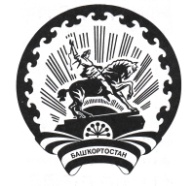                СОВЕТ СЕЛЬСКОГО ПОСЕЛЕНИЯ               МЕТЕВБАШЕВСКИЙ СЕЛЬСОВЕТ    МУНИЦИПАЛЬНОГО РАЙОНА БЕЛЕБЕЕВСКИЙ           РАЙОН РЕСПУБЛИКИ БАШКОРТОСТАН        452035, с. Метевбаш, ул. Школьная  62 а                               Тел. 2-61-45